                                 ข่าวประชาสัมพันธ์ขององค์การบริหารส่วนตำบลท่าโพธิ์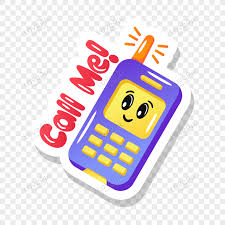 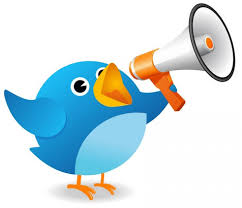                     ฝ่ายพัฒนารายได้ องค์การบริหารส่วนตำบลท่าโพธิ์ อำเภอเมือง จังหวัดพิษณุโลก ได้ดำเนินการนำเทคโนโลยีและสารสนเทศมาประยุกต์ใช้ในการจัดเก็บภาษีและค่าธรรมเนียม โดยการรับชำระภาษีผ่านธนาคาร ซึ่งถือเป็นทางเลือกใหม่ โดยมีการปรับปรุงระบบการทำงานให้มีความรวดเร็ว ทันสมัย เพื่ออำนวยความสะดวกให้แก่ประชาชนผู้มีหน้าที่เสียภาษีและค่าธรรมเนียม ลดขั้นตอนการทำงาน มู่งสู่ความเป็น Smart City เมืองอัจฉริยะ ที่ใช้ประโยชน์จากเทคโนโลยีและนวัตกรรมที่ทันสมัยและชาญฉลาด  ภายใต้แนวคิดการพัฒนาเมืองน่าอยู่  เมืองทันสมัย ให้ประชาชนในเมืองมีคุณภาพชีวิตที่ดีมีความสุขภาษีที่ดินและสิ่งปลูกสร้าง สามารถชำระภาษีผ่านธนาคารโดย Scan Qr Code ผ่าน Application  ของทุกธนาคารหรือ Scan Bar code ที่เคาน์เตอร์ธนาคารกรุงไทย ( ทางฝ่ายพัฒนารายได้จะแจ้งเป็นรายบุคคล ) Example   สอบถามรายละเอียดได้ที่ 089 – 5636552 (ดวงใจ  สุดสวาท) 086-9342294 (สมหมาย รุ่งมิตร)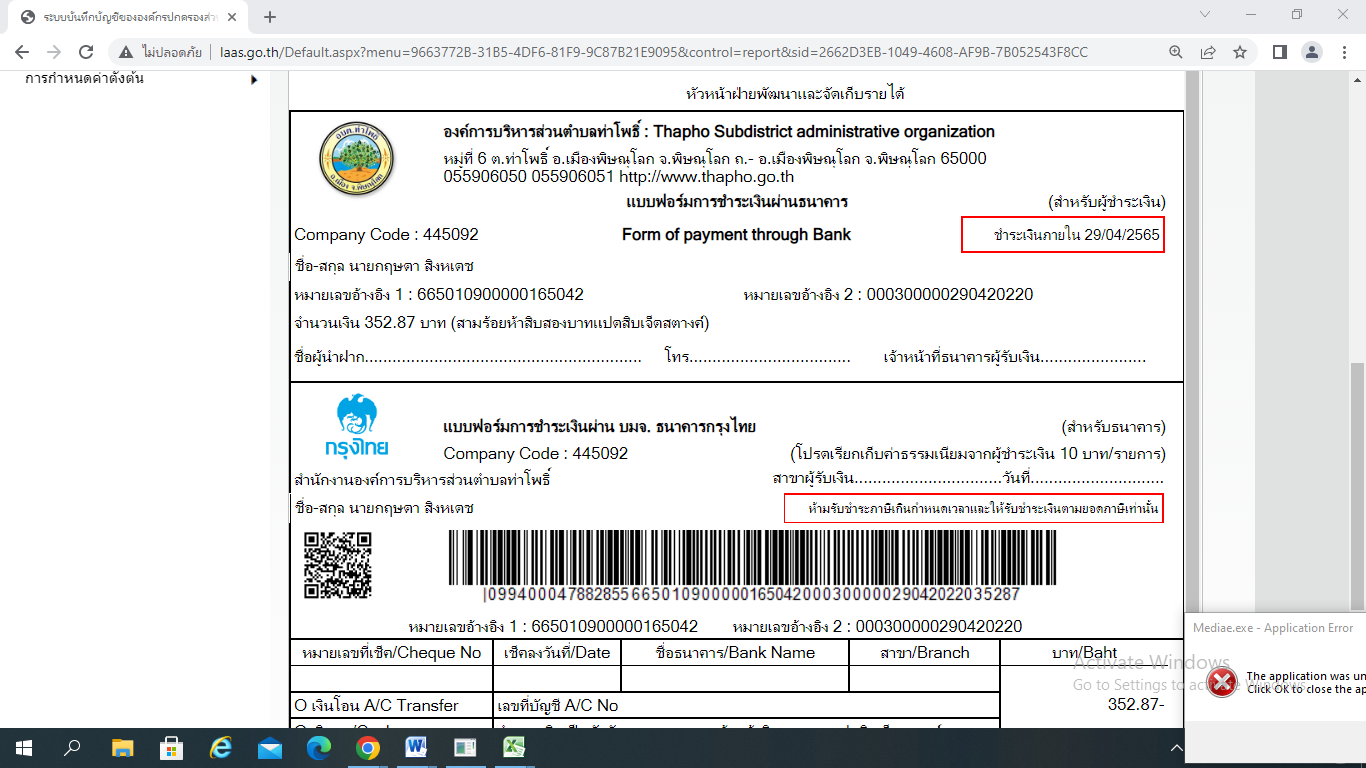         -  การจัดเก็บค่าธรรมเนียมจัดเก็บขยะมูลฝอย สามารถชำระโดยวิธีการโอนเงินผ่านธนาคาร สามารถติดต่อได้ที่                หมู่ที่  1 – 5    ตำบลท่าโพธิ์ เบอร์โทรศัพท์ 087 – 8479790 ( คุณนิติพล  สีนาค )                หมู่ที่  6 – 11  ตำบลท่าโพธิ์ เบอร์โทรศัพท์ 063  - 9580910 ( คุณภาณุวัฒน์  สุดจิตร )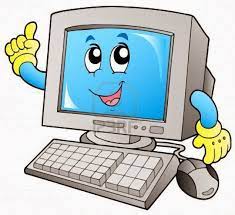                หรือเบอร์โทรศัพท์ 089 – 5636552 ( คุณดวงใจ  สุดสวาท ) 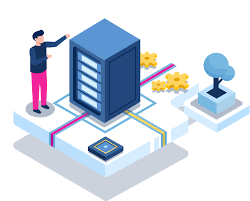 